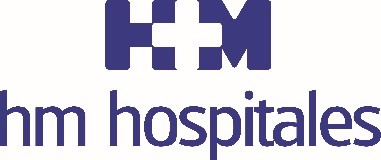 Siemens Healthineers y el Hospital HM Puerta del Sur facilitan el diagnóstico de patologías oncológicas con menor dosis de radiaciónEl Hospital Universitario HM Puerta del Sur es el único centro en España que cuenta con el equipo Biograph mMR de Siemens Healthineers, que combina la resonancia magnética (RM) con la tomografía por emisión de positrones (PET)El PET-RM realiza un estudio completo del paciente en apenas media hora y con un 70-80% menos de dosis de radiaciónEn 2016, 439 pacientes oncológicos se beneficiaron de una exploración más rápida y un diagnóstico más precisoMadrid, 1 de marzo de 2017.- El Hospital Universitario HM Puerta del Sur, en Móstoles, es el único centro de España que cuenta con el Biograph mMR de Siemens Healthineers, un equipo que integra la resonancia magnética (RM) y la tomografía por emisión de positrones (PET) en un solo sistema y con adquisición simultánea. Gracias a este equipo, en el último año más de 439 pacientes oncológicos se han beneficiado de una exploración más rápida –tan solo 30 minutos- y un diagnóstico más preciso y con menor dosis de  cardiología.En concreto, la Unidad de Medicina Nuclear de HM Puerta del Sur realizó con el PET-RM 573 estudios, de los cuales el 95% se dedicaron al diagnóstico y un 5% a investigación. La Dra. Lina García Cañamaque, jefe de la Unidad de Medicina Nuclear de HM Puerta del Sur, asegura que “tecnológicamente nos hemos convertido en un servicio muy puntero”. Además, “esta tecnología ofrece una reducción de un 70- 80% de la radiación recibida respecto a otras técnicas similares lo que es muy importante, especialmente en aquellos pacientes que tienen enfermedades potencialmente curables y que se someten a un gran número de exploraciones médicas, hecho que cobra especial importancia en los estudios pediátricos”, destaca.La baja emisión del PET-RM tiene especial relevancia en los pacientes de Oncología pediátrica porque un exceso de radiación puede elevar la probabilidad de provocarles un segundo tumor. Un 10% de esos pacientes sometidos a estas pruebas de diagnóstico son niños (48), de los cuales 33 están afectados por un proceso oncológico. Además, en 2016, 26 niños de la comunidad de Madrid se sumaron al programa gratuito que desarrolla la Fundación de Investigación HM Hospitales para someterse a la prueba de resonancia que ofrece la tecnología PET-RM para la detección de cáncer.La Dra. Lina García Cañamaque destaca que la tomografía por emisión de positrones (PET) “es una técnica de diagnóstico excelente para conocer diferentes rutas metabólicas y es útil en el desarrollo de nuevas líneas de investigación”, mientras que la resonancia magnética (RM) “es buena para valorar pelvis, cerebro, corazón  y además con un largo desarrollo en los últimos tiempos en estudios funcionales. La adquisición simultánea de ambas técnicas hace que estemos, en mi opinión, delante de una herramienta tan útil que en poco tiempo va a cambiar el diagnóstico y el conocimiento de algunas enfermedades de forma radical”, concluye la Dra. García Cañamaque.Documental ‘Leones, Bomberos y Nubes’El uso de esta tecnología puntera de diagnóstico ha sido recogida en el documental ‘Leones, Bomberos y Nubes’, ( Enlace al documental ) sobre la Unidad de Oncología Pediátrica del Hospital Universitario HM Montepríncipe, que se emitió el pasado jueves 23 de febrero en el programa ‘La aventura del saber’ de La 2, en el que se utiliza la tecnología Biograph mMR. En Europa, tan solo 25 centros –uno de ellos el Hospital HM Puerta del Sur- cuentan con esta tecnología de Siemens Healthineers, que fue adquirida por el grupo HM Hospitales en 2014, convirtiéndose así en pioneros en España en Medicina Nuclear. En este sentido, este avanzado sistema permite mostrar al mismo tiempo la anatomía, los órganos y la actividad metabólica del paciente. Esto es especialmente relevante en la exploración de tumores, porque al combinar ambas técnicas, evita someter a más dosis de radiación. Además, permite una gran precisión para la detección y la determinación del estadio del cáncer ya que corrige la atenuación de las imágenes y facilita la detección de tumores específicos.Acerca de Siemens HealthineersSiemens Healthineers es el negocio de salud de Siemens AG y se gestiona de forma independiente. Con sus soluciones y servicios, permite que los proveedores de atención sanitaria se enfrenten a los desafíos actuales y destaquen en sus respectivos entornos. Siemens Healthineers es líder en tecnología sanitaria y cuenta con un amplio portfolio en áreas destacadas como el diagnóstico por imagen, la terapia, el diagnóstico de laboratorio y la medicina molecular. Siemens Healthineers también desarrolla servicios digitales y soluciones de consultoría. Para ayudar a sus clientes a tener éxito, Siemens Healthineers promueve nuevos modelos de negocio que maximizan las oportunidades y reducen los riesgos.En el año fiscal 2016 -que finalizó el pasado 30 de septiembre- Siemens Healthineers ha generado unos ingresos de 13.500 millones de euros y un beneficio por encima de los 2.300 millones de euros. Cuenta con alrededor de 46.000 empleados en todo el mundo. Más información en  www.healthcare.siemens.es Contacto para periodistas: Desiree Reina Ruiz-ConstantinoDirectora de Comunicacióndesiree.reina@siemens-healthineers.com607 078 432Contacto para periodistas: Cristina HorcajadaComunicacióncristina.horcajada@siemens-healthineers.com610 497 323Sobre HM HospitalesHM Hospitales es el grupo hospitalario privado de referencia a nivel nacional que basa su oferta en la excelencia asistencial sumada a la investigación, la docencia, la constante innovación tecnológica y la publicación de resultados.Dirigido por médicos y con capital 100% español, cuenta en la actualidad con más de 4.000 profesionales que concentran sus esfuerzos en ofrecer una medicina de calidad e innovadora centrada en el cuidado de la salud y el bienestar de sus pacientes y familiares. HM Hospitales está formado por 33 centros asistenciales: 13 hospitales, 3 centros integrales de alta especialización en Oncología, Cardiología y Neurociencias, además de 17 policlínicos. Todos ellos trabajan de manera coordinada para ofrecer una gestión integral de las necesidades y requerimientos de sus pacientes.Más información: www.hmhospitales.comMás información para medios:DPTO. DE COMUNICACIÓN DE HM HOSPITALESMarcos García RodríguezTel.: 914 444 244 Ext 167 / Móvil 667 184 600 E-mail: mgarciarodriguez@hmhospitales.com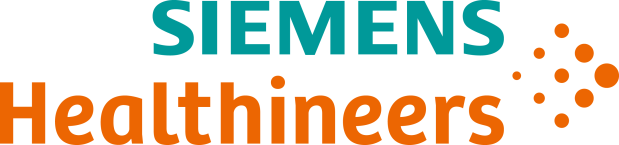                  Madrid, 28 de febrero de 2017